		Pressemeldung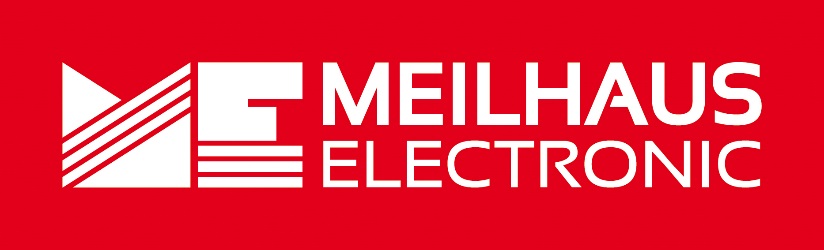 Datum:	März 2021Text/Bilder online:	https://www.meilhaus.de/infos/news/presse/2021-q1
PR09-2021-PicoScope-9402.docx
PR09-2021-PicoScope-9402-1.jpg
PR09-2021-PicoScope-9402-2.jpgThema/Subject:	PicoScope 9402-Serie bei Meilhaus Electronic GmbH.Sperrfrist:	-Zuwachs für die PicoScope 9400-Serie5 GHz & 16 GHz 2-Kanal-OszilloskopeAlling, März 2021 – Die SXRTO-Oszilloskope der PicoScope 9400-Serie vereinen die Vorteile der Echtzeitabtastung und der Äquivalenzzeitabtastung mit einer hohen analogen Bandbreite. Sie eignen sich besonders für die Erfassung von Impuls- und Step-Übergängen bis hinunter zu 22 ps, Impulsen bis hinunter zu 45 ps sowie Takt- und Augentests bis zu 11 Gb/s (mit optionaler Taktrückgewinnung bis 8 Gb/s). Die 9400-Serie hat nun Zuwachs bekommen, zusätzlich zu den Vierkanalmodellen 9404-05 und 9404-16 sind ab sofort auch die Zweikanalmodelle 9402-05 und 9402-16 erhältlich. Die Modelle 9404-05 und 9492-05 haben eine Analog-Bandbreite von 5 GHz, 70 ps Transition-Zeit und eine ETS-Rate von 1 TS/s (1 ps Auflösung). Die Modelle 9404-16 und 9402-16 haben eine Analog-Bandbreite von 16 GHz, 22 ps Transition-Zeit und eine ETS-Rate von 2,5 TS/s (0,4 ps Auflösung) sowie optional 8 Gb/s Takt-Rückgewinnung. Die Kanäle arbeiten simultan, da sie mit individuellen 12bit/500 MS/s A/D-Wandlern ausgestattet sind. Der Anschluss an den PC erfolgt über USB 2.0 oder bei den 4-Kanal-Modellen auch über Ethernet/LAN. Die Sampler-erweiterten Echtzeit-Oszilloskope (SXRTO/Sampler-Extended Real-Time Oscilloscope) der Serie PicoScope 9400 verfügen über zwei oder vier 50 Ω-Eingangskanäle mit hoher Bandbreite und ADC-, Timing- und Anzeigeauflösungen für eine präzise Messung und Visualisierung von Hochgeschwindigkeits-Analog- und Datensignalen. Sie sind ideal für die Erfassung von Impuls- und Step-Übergängen bis hinunter zu 22 ps, von Impulsen bis hinunter zu 45 ps sowie Takt- und Augentests bis zu 11 Gb/s (mit optionaler 5 oder 8 Gb/s Taktrückgewinnung). Dank einer Zufallsabtastung können Anwendungen mit hoher Bandbreite, die sich wiederholende Signale oder taktbezogene Streams beinhalten, problemlos analysiert werden. Ein 2,5-GHz-Direkttrigger kann von jedem Eingangskanal angesteuert werden, mit einem eingebauten Teiler kann die Off-Channel-Trigger-Bandbreite auf 5 GHz erweitern werden. Bei den 16-GHz-Modellen ermöglicht ein weiterer externer, vorskalierter Trigger-Eingang die stabile Triggerung von Signalen mit einer Bandbreite von bis zu 16 GHz. Außerdem ist optional Taktrückgewinnung bis 8 Gb/s verfügbar (falls die optionale Taktrückgewinnung eingebaut ist). Bei dieser Option sind sowohl der rückgewonnene Takt als auch die Daten an den SMA-Ausgängen auf der Rückseite verfügbar. Typische Anwendungsbereiche für die SXRTO-Oszilloskope der PicoScope 9400-Serie sind Telekommunikations- und Radartests, Prüfung von optischen Fasern, Transceivern und Lasern sowie HF-, Mikrowellen- und Gigabit-Digital-Systemmessungen. Der Anschluss an den PC erfolgt über USB 2.0 oder bei den 4-Kanal-Modellen auch über Ethernet/LAN. Die Software für Windows ist im Lieferumfang enthalten. Erhältlich sind die 2- und 4-kanaligen Oszilloskope der PicoScope 9400-Serie im Webshop unter www.meilhaus.de.Über Meilhaus Electronic:Die Meilhaus Electronic GmbH mit Sitz in Alling bei München gehört zu den führenden europäischen Entwicklern, Herstellern und Vertriebs-Unternehmen auf dem Gebiet der PC-Mess- und Schnittstellen-Technik. Seit 1977 bietet die Meilhaus Electronic GmbH Know-how, innovative Entwicklungen und individuelle, kundenspezifische, EMV-gerechte Lösungen für die professionelle Messtechnik im Bereich der Hochfrequenztechnik. Das Produktspektrum umfasst Messinstrumente wie VNA, 5G Transceiver Messgerät, Funkkommunikationsanalysator, Datenlogger, Schnittstellen, Kabeltester, Software sowie PC-Karten und Komponenten für PCI-Express, PCI, USB und Ethernet.Im März 2017 feierte Meilhaus Electronic das 40-jährige Firmenjubiläum.Alles rund um die PC-Messtechnik: Messwerterfassung, Steuerung und Datenübertragung in Labor und Industrie. Erfahren Sie mehr unter www.meilhaus.dePresse-KontaktMarcella Dallmayer
m.dallmayer@meilhaus.deErnst Bratz
e.bratz@meilhaus.de
Tel. (0 81 41) 52 71-171Wir freuen uns über eine Veröffentlichung (Print/Online/Newsletter) und stehen Ihnen für weitere Beiträge und Rückfragen gerne zur Verfügung.Die aktuelle Pressemitteilung inklusive hochauflösendem Bildmaterial finden Sie zum Download unter 
www.meilhaus.de/infos/news/presseMeilhaus Electronic GmbHMEsstechnik fängt mit ME an.www.meilhaus.comAm Sonnenlicht 282239 Alling bei MünchenTel.:	(0 81 41) 52 71 - 0Fax:	(0 81 41) 52 71 - 129sales@meilhaus.de